Class 3G Autumn topic overview (year 3)2022 - Summer topic theme – ‘HOMES’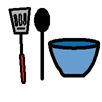 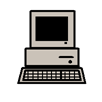 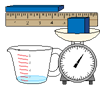 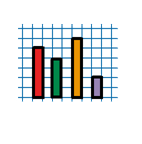 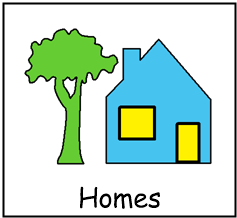 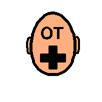 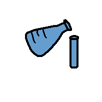 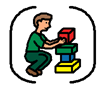 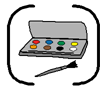 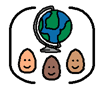 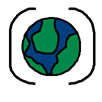 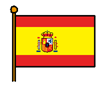 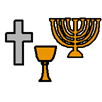 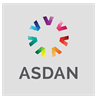 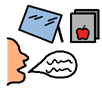 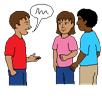 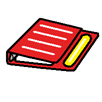 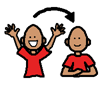 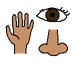 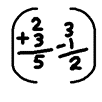 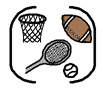 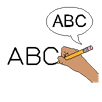 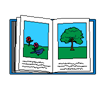 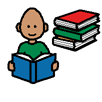 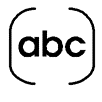 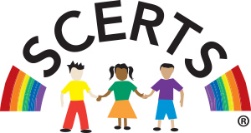 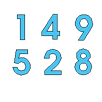 